マラソンがまります！るとがハアハア、がドキドキするのは、なたくさんのをに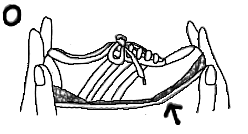 とりこむをしているからです。マラソンをけているとぞうやのはたらきがくなって、いペースでってもしずつがになってきます。はのペースでいっぱいれるように、からのちょうしをととのえておきましょう。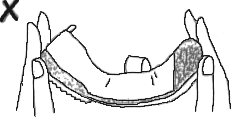 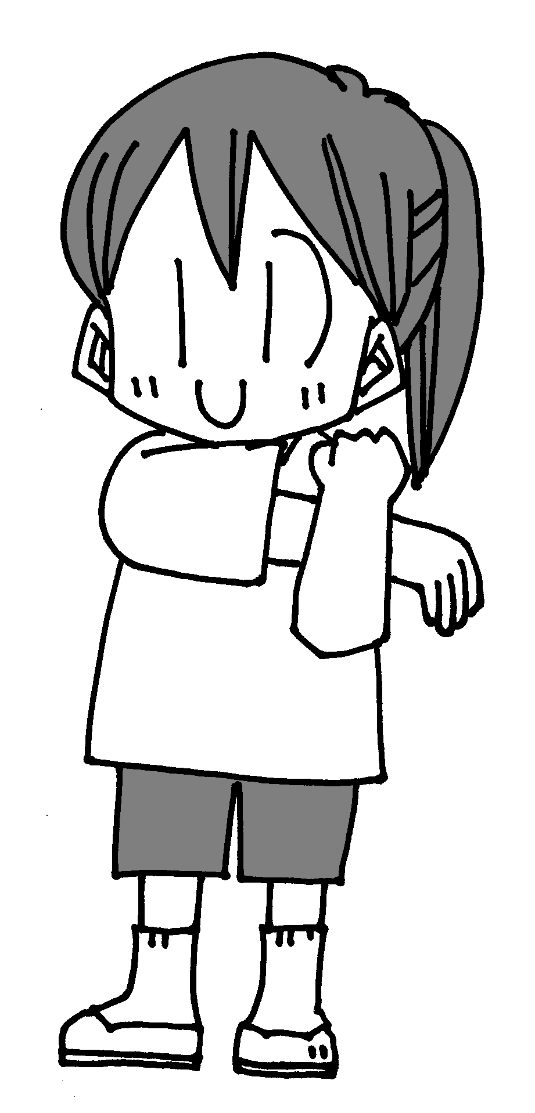 かみはまとめておこう！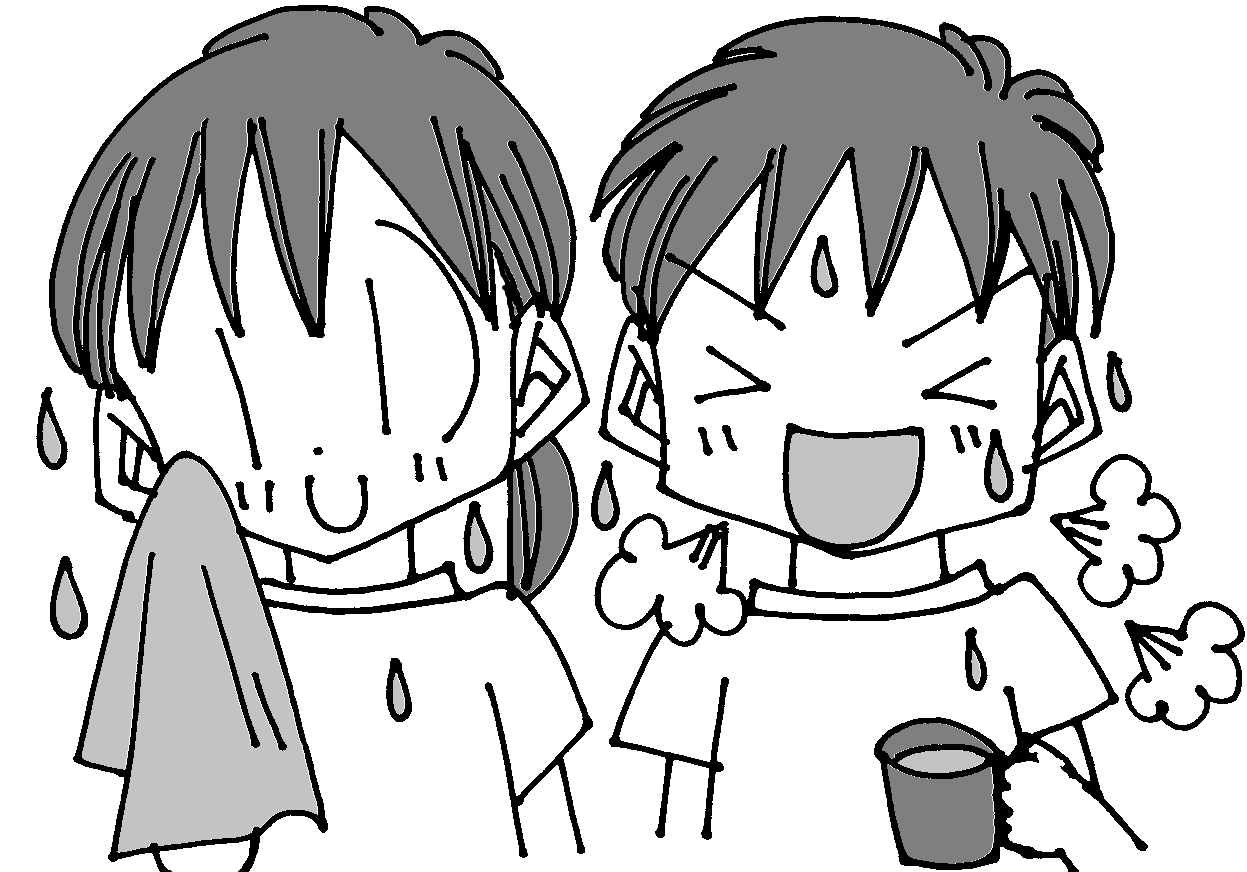 きってあるかな？のツメくつのサイズはあっている？けがのこまめにれずに！